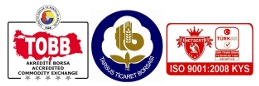 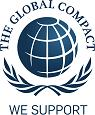 Sayın,ÜYEMİZ  Borsa'nın Avantajları22983031.1174.TTB.622.03.02/08        02/01/2018 Ticaret Borsalarının üye olma avantajları: Satış Salonu ile üreticiyi Borsa üyesi firmalar ile buluşturarak satışa konu ürünü daha iyi fiyatlarda ve kalitede satış imkânı sağlar.Zirai kazançlarından dolayı ödemesi gereken Gelir Vergisini Borsaya tescil ettirerek satışını gerçekleştirilen ürünlerde vergi % 50 indirimli ödenir.Borsa tescili ile üretici Gelir Vergisi yönünden sorumluluk riskinden kurtulur.İhracata giden ürünlerden Borsa tescil ücreti alınmaz.Borsa tescili ile ürün bazlı destekleme primlerinden faydalanılır.Borsa tescili ile her ürünün rayiç fiyatı belirlenir.Belirlenen fiyatlar anında Borsa Web sayfasında, Tarsus Ticaret Borsası App akıllı telefon uygulamasında yayınlanarak güncel fiyatlar hakkında bilgi sahibi olunur.Borsa üreticiye ve üyesine konusunda uzmanlaşması için toplantı ve eğitimler düzenler.Borsa Üyesine iş geliştirme fırsatlarını sunar.Borsa Mesleki Kararları ile piyasaları düzenler.Borsa Kentin Lokomotif Kurumu olarak Ulusal ve Uluslar arası düzeyde Üyelerini ve Şehri, Politika, Lobi faaliyetleri ile temsil eder.Saygılarımla,HASAN ŞANLIGENEL SEKRETER